YOUR NAME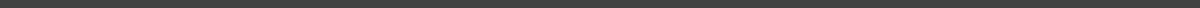 123 YOUR STREETYOUR CITY, ST 12345(123) 456-7890NO_REPLY@EXAMPLE.COMSKILLSLorem, ipsum, dolor, sit, amet, consectetuer adipiscing elit, sed diam nonummy nibh euismod tincidunt ut laoreet dolore magna aliquam erat volutpat. EXPERIENCECompany Name, Location — Job TitleMONTH 20XX - PRESENTLorem ipsum dolor sit amet, consectetur adipiscing elit. Aenean ac interdum nisi. Sed in consequat mi.Sed in consequat mi, sed pulvinar lacinia felis eu finibus. Company Name, Location — Job TitleMONTH 20XX - MONTH 20XXLorem ipsum dolor sit amet, consectetur adipiscing elit. Aenean ac interdum nisi. Sed in consequat mi. Company Name, Location — Job TitleMONTH 20XX - MONTH 20XXLorem ipsum dolor sit amet, consectetur adipiscing elit. Aenean ac interdum nisi. Sed in consequat mi. Sed pulvinar lacinia felis eu finibus. EDUCATIONSchool Name, Location — Degree DescriptionMONTH 20XX - MONTH 20XX, LOCATIONLorem ipsum dolor sit amet, consectetuer adipiscing elit, sed diam nonummy nibh euismod tincidunt ut laoreet dolore.AWARDSLorem ipsum dolor sit amet, 2011Lorem ipsum dolor sit amet, 2011